Forging Past the Felony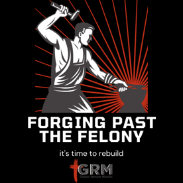 Week 2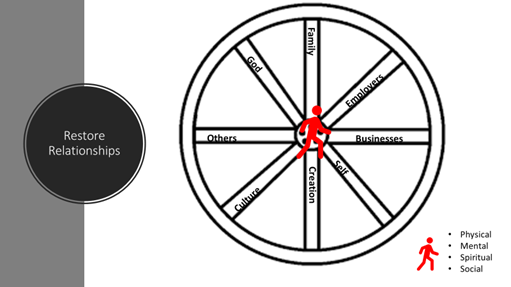 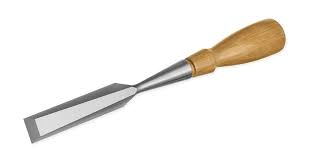 https://youtu.be/79Dzr86JkKY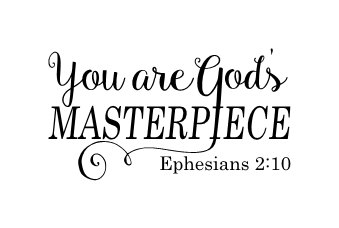 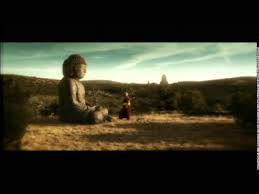 Key Points:You were created/ designed by God in perfection.  You are God’s masterpiece.Overtime your real beauty has been covered in clay.  You have made mistakes but you are not a mistake.It is OUR responsibility to go make those mistakes right.Blame is not helpful.  Find your 1% in every situation.We all have baggage and Jesus wants to work with you to clean up the mess.Homework Questions:What have I received from the world?What are my triggers?  (To be angry, happy, to relapse, to be sad)  List at least 10 (Trigger/Response)What are my current obstacles that I see between here and my dreams? How can I use this information to launch my dreams?Why must I use this information?When will I use this information?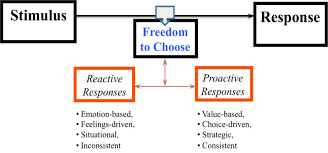 BASE WORKEATMOVESLEEPBREATHE